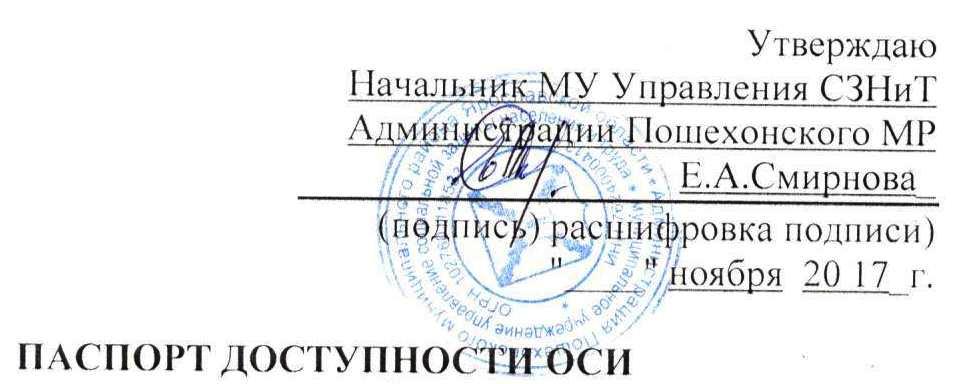 № 15.01/2/31.Общие сведения об объекте1.1.Наименование (вид) объекта: зданиемуниципального  дошкольного  бюджетного  учреждения детского сада  №8 «Сказка» 1.2. Адрес объект: 152850, Россия, Ярославская область, г. Пошехонье  ул. Преображенского  д.151.3. Сведения о размещении объекта:- отдельно стоящее здание 2 этажа, 357 кв. м- наличие прилегающего земельного участка (да)-  1174 кв. м1.4. Год постройки здания 1812 год, реорганизация 1981г, последнего капитального   ремонта 2016 год.1.5. Даты предстоящих плановых ремонтных работ: текущего ремонта __год, 1.6. Наименование организации (учреждения): муниципальное дошкольное бюджетное образовательное учреждение детский сад № 8 «Сказка», МДБОУ ДС №8«Сказка» 1.7. Юридический адрес организации (учреждение): 152850, Россия, Ярославская обл., г. Пошехонье ул. Преображенского  д.15                    2. Характеристика деятельности организации на объекте2.1. Сфера деятельности: образование;2.2. Виды оказываемых услуг: реализация  образовательных программ дошкольного образования, присмотра и ухода за детьми;2.3. Форма оказания услуг: на объекте;2.4. Категории обслуживаемого населения по возрасту: дети; 2.5. Категории обслуживаемых инвалидов;- всех2.6. Плановая мощность: посещение в день 43 дошкольника, 20 персонала;2.7. Участие в ИПР ребенка-инвалида: - да3. Состояние доступности объекта3.1. Путь следования к объекту пассажирским транспортом:городской рейсовый автобус : для перевозки категории инвалидов  не оборудован ДЧ-И  (К,О,С).Маршрут Пошехонье -Ясная Поляна -Пошехонье-Высоково-Пошехонье;остановка магазин «Магнит».Наличие адаптированного пассажирского транспорта к объекту – нет.3.2. Путь к объекту от ближайшей остановки пассажирского транспорта3.2.1. Расстояние до объекта от остановки транспорта 300 метров.3.2.2. Время движения пешком 5  минут.3.2.3. Наличие выделенного от проезжей части пешеходного пути:  да.3.2.4. Перекрестки: нерегулируемые;3.2.5. Информация на пути следования к объекту: нет;3.2.6. Перепады высоты на пути: нет;          Их обустройство для инвалидов на коляске: нет;3.3. Организация доступности объекта для инвалидов- форма обслуживания** Указывается один из уровней организации доступности объекта для инвалидов и других маломобильных групп населения:А - доступность всех зон и помещений универсальная, объект доступен полностью;Б - доступны специально выделенные участки и помещения;ДУ - доступность условная, требуется дополнительная помощь сотрудника соответствующей организации; услуги предоставляются на дому, дистанционно;ВНД - не организована доступность объекта.3.4. Состояние доступности основных структурно-функциональных зон*** Указывается один из уровней доступности объекта, в том числе для основных категорий инвалидов:ДП-В - доступен полностью всем; ДП-И (К, О, С, Г, У) - доступен полностью избирательно ;ДЧ-В - доступен частично всем;ДЧ-И (К, О, С, Г, У) - доступен частично избирательно;ДУ - доступен условно;ВНД - временно недоступен.3.5. Итоговое заключение о состоянии доступности ОСИ: объект доступен полностью для  инвалидов с нарушениями слуха и с нарушениями умственного развития, доступен частично для инвалидов с нарушениями зрения, данный ОСИ имеет среднюю оценку состояния доступности для инвалидов и маломобильных групп населения, т.е. доступен частично, избирательно (К;О;С;). Центральный вход в здание не соответствует  нормам  доступности маломобильных групп населения. Санитарно-гигиенические помещения частично соответствуют нормам доступности инвалидов и маломобильных групп. Визуальные, акустические, тактильные средства и устройства информации отсутствуют. На пути следования к объекту частично отсутствует тротуар, вследствие чего путь проходит по проезжей части дороги. Информация на пути следования к объекту, а также на прилегающей территории отсутствуют. Асфальтовое покрытие прилегающей территории, не соответствует нормам. Нет стоянки для автомобилей с обозначенным местом для инвалидов. Прилегающая территория не достаточно освещена.4. Управленческое решение4.1. Рекомендации по адаптации основных структурных элементов объекта**** Указывается один из вариантов видов работ: не нуждается в адаптации; необходим ремонт (текущий, капитальный); требуется индивидуальное решение с использованием технических средств реабилитации; технические решения невозможны -организация альтернативной формы обслуживания.4.2. Период проведения работ с 2018 года в рамках исполнения Государственной программы РД «Доступная среда».(указывается наименование документа (программы, плана))4.3. Ожидаемый результат (по состоянию доступности) ДУСостояние доступности основной структурно-функциональной зоны «Вход в здание» из-за приспособленности здания не изменится Оценка результата исполнения программы, плана (по состоянию доступности): ДЧ-И (Г, У); ВНД (К);  ДУ (О,С,).4.4. Для принятия решения требуется, не требуется (нужное подчеркнуть)                                         4.4.1. согласование на комиссии по координации деятельности в сфере обеспечения  доступной среды жизнедеятельности для инвалидов и других МГН)4.4.2. Согласование работ с надзорными органами (в сфере проектирования и строительства, архитектуры, охраны памятников, другое указать)4.4.3.необходима разработка и техническая экспертиза проектно-сметной документации; 4.4.4.Согласование с вышестоящей организацией (собственником объекта)4.4.5.Согласование с общественными организациями инвалидов:председатель отделения Ярославской областной организации общероссийской общественной организации «Всероссийское общество инвалидов» Пошехонского МО Ярославской области4.4.6.Другое: нет;Имеется заключение уполномоченной организации о состоянии доступности объекта (наименование документа и выдавшей его организации, дата), прилагается - нет.4.5. Информация размещена (обновлена) с использованием ресурса "Карта доступности субъекта Российской Федерации" (геопортал ЯО (gis.76)) 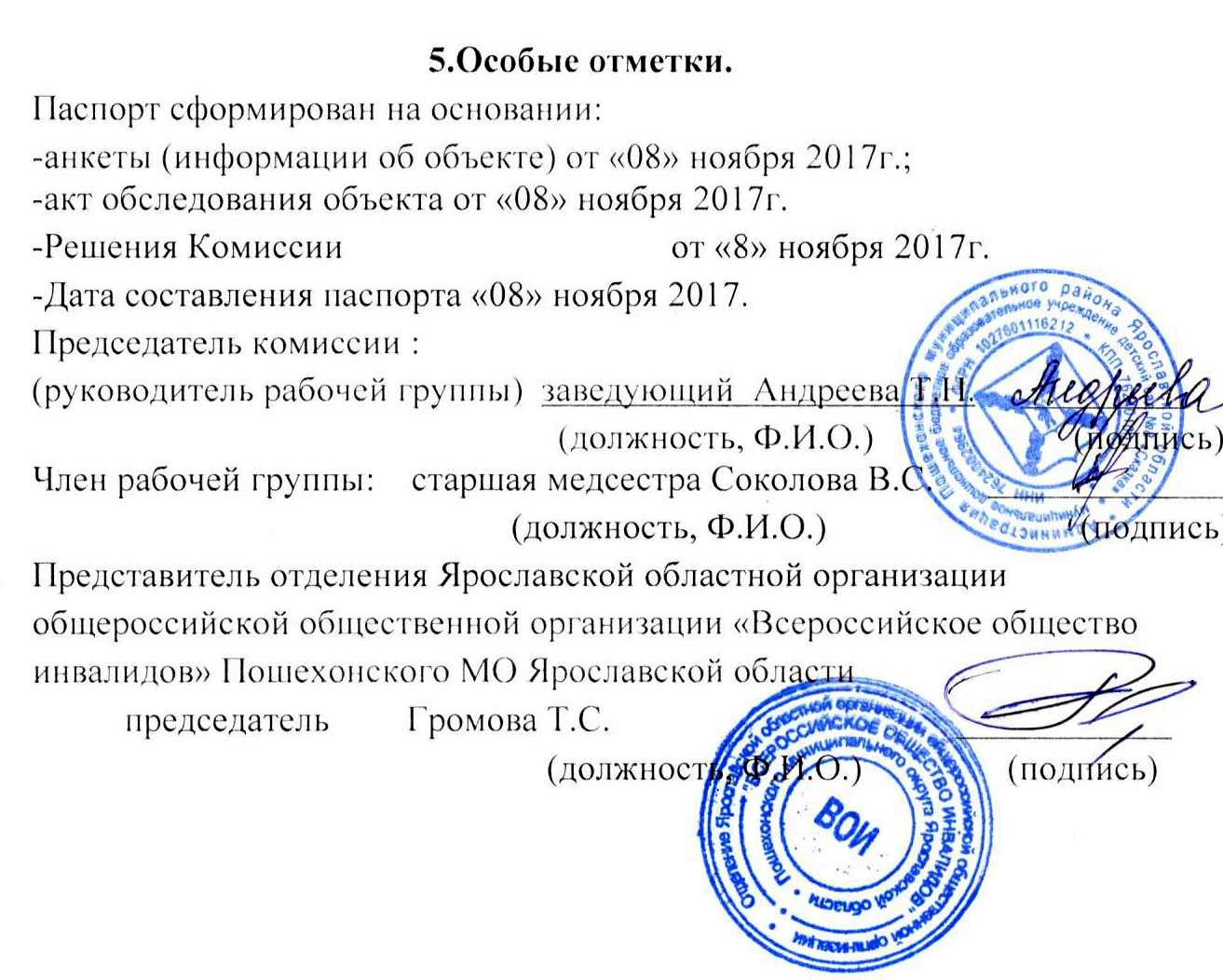 Категория инвалида (вид нарушения)Уровень организации доступности объекта (формы обслуживания)**12Все категории инвалидов и другие маломобильные группы населенияДУв том числе инвалиды:передвигающиеся на креслах-колясках (далее -К)ВНДс нарушениями опорно-двигательного аппарата (далее -О)ВНДс нарушениями зрения (далее -С)ДУс нарушениями слуха (далее -Г)ДУс нарушениями умственного развития (далее -У)ДУN п/пОсновные структурно-функциональные зоныУровень доступности объекта, в том числе для основных категорий инвалидов***1.Территория, прилегающая к зданию (участок)ДП-В2.Вход (входы) в зданиеДЧ-И (С;Г;У)3.Путь (пути) движения внутри здания (в том числе пути эвакуации)ДЧ-И (С;Г;У)4.Зона целевого назначения здания (целевого посещения объекта)ДЧ-И (С;Г;У)5.Санитарно-гигиенические помещенияДЧ-И (С;Г;У)6.Система информации и связи (на всех зонах)ДЧ-И (У,Г)7.Пути движения к объекту (от остановки транспорта)ДП-ВN п/пОсновные структурно-функциональные зоны объектаРекомендации по адаптации объекта (вид работы) ****1.Территория, прилегающая к зданию (участок)Необходим ремонт дорожного покрытия.2.Вход (входы) в зданиеТехнические решения невозможны- альтернативная форма обслуживания (с помощью сотрудника)3.Путь (пути) движения внутри здания (в том числе пути эвакуации)Технические решения невозможны- альтернативная форма обслуживания (с помощью сотрудника)4.Зона целевого назначения здания (целевого посещения объекта)Установка тактильных табличек и направляющих полос.5.Санитарно-гигиенические помещенияУстановка опорных поручней, кнопки вызова, тактильных обозначений6.Система информации на объекте (на всех зонах)Установка визуальной информации, тактильных средств.Установка табличек 7.Пути движения к объекту (от остановки транспорта)Доступны, имеется тротуар.8.Все зоны и участкиУстановка визуальной информации, тактильных средств и обозначений, поручней кнопки вызова, задерживающих закрывание дверей устройств, звукового и светового маяка, звукового оповещения о приеме .